Совет муниципального района «Хилокский район»Созыв 2022-2027гг.РЕШЕНИЕ27 июня 2023 года	                                                                    № 16.75г. ХилокОб утверждении минимального размера платы за текущее содержание жилого дома (общежития, без НДС) и найм жилого фонда муниципального района «Хилокский район», расположенного по адресу: 673200, Забайкальский край, г. Хилок, ул. Нагорная, д. № 34 Руководствуясь Жилищным кодексом РФ от 29 декабря 2004 г. N 188-ФЗ, постановлением Правительства РФ от 13 августа 2006 г. N 491
"Об утверждении Правил содержания общего имущества в многоквартирном доме и Правил изменения размера платы за содержание и ремонт жилого помещения в случае оказания услуг и выполнения работ по управлению, содержанию и ремонту общего имущества в многоквартирном доме ненадлежащего качества и (или) с перерывами, превышающими установленную продолжительность", методическими рекомендациями по финансовому обоснованию тарифов на содержание и ремонт жилищного фонда (утв. приказом Госстроя РФ от 28 декабря 2000 г. N 303), постановлением Правительства РФ от 3 апреля 2013 г. N 290
"О минимальном перечне услуг и работ, необходимых для обеспечения надлежащего содержания общего имущества в многоквартирном доме, и порядке их оказания и выполнения", постановлением Правительства РФ от 6 февраля 2006г. N 75 "О порядке проведения органом местного самоуправления открытого конкурса по отбору управляющей организации для управления многоквартирным домом", рекомендациями по нормированию материальных ресурсов на содержание и ремонт жилищного фонда (утв. приказом Госстроя РФ от 22 августа 2000 г. N 191), постановлением Правительства РФ от 15 мая 2013 г. N 416
"О порядке осуществления деятельности по управлению многоквартирными домами", рекомендациями по нормированию труда работников, занятых содержанием и ремонтом жилищного фонда (утв. приказом государственного комитета Российской Федерации по строительству и жилищно-коммунальному комплексу от 9 декабря 1999 г. N 139) и Уставом муниципального района «Хилокский район», Совет муниципального района «Хилокский район» решил:      1.Отменить решение Совета муниципального района «Хилокский район» №26.219 от 29.09.2020 года «Об отмене решения Совета муниципального района "Хилокский район" от 23.06.2020 года № 25.210  «Об утверждении размера платы за текущее содержание и ремонт жилого дома (без НДС) муниципального района "Хилокский район".       2.Утвердить размер платы за текущее содержание и ремонт жилого дома (без НДС), расположенного по адресу: 673200, Забайкальский край, г.Хилок, ул.Нагорная, 34, в размере: 173 (сто семьдесят три) рубля 90 копеек за 1 кв.м., размер платы за найм жилого фонда (для неприватизированного жилого фонда): 9 (девять) рублей 76 копеек за 1 кв.м. (приложение №1).          3. Настоящее решение опубликовать (обнародовать) на официальном сайте муниципального района «Хилокский район».         4. Настоящее решение вступает в силу на следующий день после дня его официального опубликования (обнародования).Глава муниципального района«Хилокский район»                                                                         К.В. Серов     Заместитель председателя Совета     муниципального района«Хилокский район»                                                                    В.А.Андреевский                    Приложение №1 к решению Советамуниципального района «Хилокский район»от ___ ____________ 2023 года № ____Расчетминимального размера платы за текущее содержание жилого дома (общежития, без НДС) и найм жилого фонда муниципального района «Хилокский район», расположенного по адресу: 673200, Забайкальский край, г. Хилок, ул. Нагорная, д. № 34Расчет минимального размера платы за текущее содержание жилого дома (общежития), расположенного по ул. Нагорная, д. № 34 из расчета на 1 кв.м общей площади жилого помещенияНормативно-правовые акты:1. Жилищный кодекс Российской Федерации от 29 декабря 2004 г. N 188-ФЗ.2. Постановление Правительства РФ от 13 августа 2006 г. N 491
"Об утверждении Правил содержания общего имущества в многоквартирном доме и Правил изменения размера платы за содержание и ремонт жилого помещения в случае оказания услуг и выполнения работ по управлению, содержанию и ремонту общего имущества в многоквартирном доме ненадлежащего качества и (или) с перерывами, превышающими установленную продолжительность".3. Методические рекомендации по финансовому обоснованию тарифов на содержание и ремонт жилищного фонда (утв. приказом Госстроя РФ от 28 декабря 2000 г. N 303).4. Постановление Правительства РФ от 3 апреля 2013 г. N 290
"О минимальном перечне услуг и работ, необходимых для обеспечения надлежащего содержания общего имущества в многоквартирном доме, и порядке их оказания и выполнения".5. Постановление Правительства РФ от 6 февраля 2006 г. N 75
"О порядке проведения органом местного самоуправления открытого конкурса по отбору управляющей организации для управления многоквартирным домом".6. Рекомендации по нормированию материальных ресурсов на содержание и ремонт жилищного фонда
(утв. приказом Госстроя РФ от 22 августа 2000 г. N 191).7. Постановление Правительства РФ от 15 мая 2013 г. N 416
"О порядке осуществления деятельности по управлению многоквартирными домами".8. Рекомендации по нормированию труда работников, занятых содержанием и ремонтом жилищного фонда (утв. приказом государственного комитета Российской Федерации по строительству и жилищно-коммунальному комплексу от 9 декабря 1999 г. N 139).1. Исходные данные, характеристика:2. Расчет минимального размера стоимости работ (услуг) по содержанию общего имущества многоквартирных домов из расчета на 1 кв.м общей площади жилого и нежилого помещения.Минимальный размер стоимости работ (услуг) по содержанию общего имущества общежития из расчета на 1 кв.м общей площади жилого и нежилого помещения определяется исходя из минимальной годовой стоимость работ и услуг, необходимых для обеспечения надлежащего содержания общего имущества в многоквартирном доме, и общей площади жилого помещения и рассчитывается по формуле:Сж=Ц/Sж/12=1 452 227,87:695,90/12= 173,90 рублей,где Ц – средняя минимальная годовая стоимость работ и услуг, необходимых для обеспечения надлежащего содержания общего имущества в многоквартирном доме за 2021 и 2022 года ((1 634 815,52+1 269 640,22):2=1 452 227,87 руб. Данная стоимость взята из годовых отчетов за 2021 и 2022 год, представленных управляющей компанией общежития. Стоимость подтверждена необходимыми документами.Sж - общая площадь жилых помещений общежития, 695,90 кв.м;12 – количество месяцев в году.Далее стоимость оплаты для каждого из нанимателей жилой площади в общежитии в месяц будет рассчитываться по формуле, См:См = Сж*Sж,где Сж - минимальный размер стоимости работ (услуг) по содержанию общего имущества общежития из расчета на 1 кв.м общей площади жилого и нежилого помещения, 65,12 рублей;Sж - площадь занимаемого жилого помещения общежития, индивидуально.Расчет размера платы за найм  общежития, расположенного по ул. Нагорная, д. № 341.Размера платы за найм. Согласно Решению Совета муниципального района «Хилокский район»  №26.216 от 29.09.2020 года «Об утверждении Положения о расчете размера платы за пользование жилым помещением (платы за наем) для нанимателей жилых помещений по договорам социального найма и договорам найма жилых помещений муниципального жилищного фонда муниципального района «Хилокский район»» расчет размера платы за найм жилого помещения общежития рассчитывается по формуле:Пнj = Нб * Кj * Кс * Пj=88,7*1,10*0,1*Пj=9,76Пj, гдеПнj - размер платы за пользование жилым помещением (платы за наем) для нанимателей жилых помещений по договорам социального найма и договорам найма жилых помещений муниципального жилищного фонда муниципального района «Хилокский район»; Нб - базовый размер платы за наем жилого помещения,  88,7; Кj - коэффициент, характеризующий качество и благоустройство жилого помещения, месторасположение дома,   1,10; Кс - коэффициент соответствия платы,   0,1 (устанавливается органом местного самоуправления исходя из социально – экономических условий в данном муниципальном образовании, в интервале [0;1]. При этом Кс может быть установлен как единым для всех граждан, проживающих в данном муниципальном образовании, так и дифференцированно, для отдельных категорий граждан, имеющих право на получение мер социальной поддержки, 3 определенных федеральными законами, указами Президента Российской Федерации, постановлениями Правительства Российской Федерации или законами субъекта Российской Федерации (таблица №3); Пj - общая площадь жилого помещения, предоставленного по договору социального найма или договору найма жилого помещения ли муниципального жилищного фонда муниципального района «Хилокский» (кв. м, индивидуально для каждого нанимателя).2. Базовый размер платы за наем жилого помещенияБазовый размер платы за наем жилого помещения определяется по формуле:НБ = СРс * 0,001=88700,58*0,001=88,7, гдеНБ - базовый размер платы за наем жилого помещения; СРс - средняя цена 1 кв. м. общей площади квартир на вторичном рынке жилья в Забайкальском крае, в котором находится жилое помещение муниципального жилищного фонда муниципального района «Хилокский район», предоставляемое по договорам социального найма и договорам найма жилых помещений,  88 700,58 рублей.Средняя цена 1 кв.м. общей площади квартир на вторичном рынке жилья в Забайкальском крае, в котором находится жилое помещение муниципального жилищного фонда муниципального района «Хилокский район», предоставляемое по договорам социального найма и договорам найма жилых помещений, определяется по актуальным данным Федеральной службы государственной статистики, которые размещаются в свободном доступе в Единой межведомственной информационно-статистической системе (ЕМИСС).В случае отсутствия указанной информации по Забайкальскому краю в ЕМИСС,  используется средняя цена 1 кв.м. общей площади квартир на вторичном рынке жилья по Забайкальскому краю.3.Коэффициент, характеризующий качество и благоустройство жилого помещения, месторасположение дома.Размер платы за наем жилого помещения устанавливается с использованием коэффициента, характеризующего качество и благоустройство жилого помещения, месторасположение дома.Интегральное значение Кj для жилого помещения рассчитывается как средневзвешенное значение показателей по отдельным параметрам по формуле:,  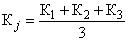 Кj=(1,3+1+1)/3=1,10,   гдеКj - коэффициент, характеризующий качество и благоустройство жилого помещения, месторасположение дома;К1 - коэффициент, характеризующий качество жилого помещения,  1,3 (таблица №1);К2 - коэффициент, характеризующий благоустройство жилого помещения,  1 (таблица №2);К3 - коэффициент, характеризующий месторасположение дома, 1 (устанавливается для всех жилых помещений муниципального жилищного фонда муниципального района «Хилокский район»  в размере: городское поселение "Хилокское"- 1,0; все остальные поселения Хилокского района- 0,8).Таблица № 1 Коэффициент, характеризующий качество жилого помещения, К1Таблица № 2 Коэффициент, характеризующий благоустройство жилого помещения, К2Таблица № 3 Величина коэффициента соответствия платы, КсВеличина коэффициента соответствия платы (Кс), для нанимателей жилых помещений, имеющих право на меры социальной поддержки и граждан, признанных в установленном Жилищным Кодексом Российской Федерации порядке малоимущими гражданами, устанавливается с момента предоставления подтверждающих документов. При расчете коэффициента Кj округление производится до двух знаков после запятой.1. Адрес жилого дома673200, Забайкальский край, Хилокский район, г. Хилок, ул. Нагорная, д. № 34.2. Год постройки19783. Материал стенКирпич4. Количество этажей 45. Пищеприготовление: газ или электричествоЭлектричество6. Количество проживающих907. Общая площадь кв.м., в т.ч.:2513,80- площадь жилых помещений695,9- площадь нежилых помещений833,9- площадь лестничных площадок и маршей134,9- площадь чердака565,1- площадь подвала284,06. Общая площадь придомовой территории, кв.метров846Жилищный фонд по качеству жилого помещенияКоэффициент, характеризующий качество жилого помещения, К1Многоквартирный жилой дом  в кирпичном, каменном, блочном, крупнопанельном исполнении1,0Многоквартирный жилой дом  в кирпичном, каменном, блочном, крупнопанельном исполнении с 1 и более видов благоустройств1,3Индивидуальный жилой дом в деревянном исполнении1,3Многоквартирный жилой дом  в деревянном исполнении0,8Жилищный фонд по благоустройству жилого помещенияКоэффициент, характеризующий благоустройство жилого помещения, К2Неблагоустроенный многоквартирный жилой дом  0,8Многоквартирный жилой дом  с 1 видом благоустройства0,9Индивидуальный жилой дом 1,0Многоквартирный жилой дом  с более 1 вида благоустройства1,0Вид наймаКатегория гражданЗначение коэффициентаСоциальный найм1. Граждане - наниматели жилых помещений муниципального жилищного фонда по договорам социального найма и договорам найма жилого помещения, имеющих в составе семьи инвалида 1 группы, совместно проживающего с нанимателем в предоставленном жилом помещении по договору социального найма, а также для семей, имеющих детей – инвалидов, со дня вступления в силу настоящего постановления администрации муниципального района "Хилокский район0,0Социальный найм2. Прочие категории граждан - нанимателей жилых помещений государственного или муниципального жилищного фонда по договорам социального найма и договорам найма жилых помещений0,1Коммерческий найм3. Граждане - наниматели жилых помещений государственного или муниципального жилищного фонда коммерческого использования1,0